Publicado en  el 26/11/2015 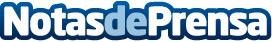 El proyecto “MONDRAGON del futuro” se encuentra en fase de análisis por las cooperativasVivencia de valores cooperativos, modelo organizativo e instrumentos financieros de intercooperación, futuras ponencias para el próximo CongresoDatos de contacto:Nota de prensa publicada en: https://www.notasdeprensa.es/el-proyecto-mondragon-del-futuro-se-encuentra_1 Categorias: Emprendedores http://www.notasdeprensa.es